. 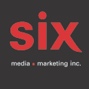 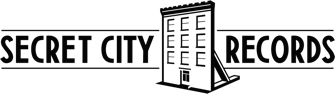 PLASTIKMAN & CHILLY GONZALES PRESENTS “CONSUMED IN KEY” OUT APRIL 1st VIA SECRET CITY RECORDS IN CANADA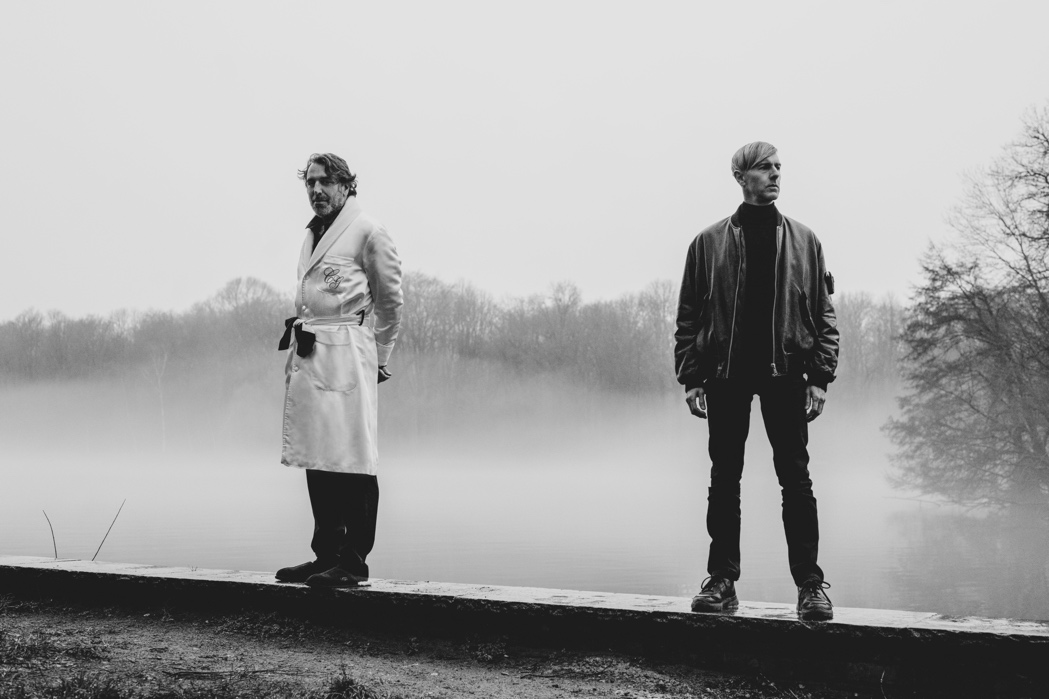 LISTEN TO THE FIRST SINGLE “CONTAIN (IN KEY)”Plastikman & Chilly Gonzales present “Consumed in Key” - a reimagining of Plastikman’s 1998 magnum opus ‘Consumed’, transformed as a new collaborative composition between original artist Richie Hawtin and sad musical genius Chilly Gonzales… This is the story of an album three decades in the making, brought into the world by Executive Producer & co-visionary Tiga. “Consumed in Key” will be available digitally and as a deluxe triple vinyl LP on April 1st, 2022 via Secret City Records in Canada. The artwork is a reinterpretation of the original album’s, flipped to black and white and with the cutout size transposed to the dimensions of a piano key. Pre-order your copy here.The first single “Contain” is out today. A delicate balance of Plastikman's genre-defining electronic style and Chilly's virtuous traditional musicianship, this track sees the artists collaborating indirectly, finding common ground where others would see none. Click HERE to listen to “Contain (In Key)”.In 1998, techno legend Richie Hawtin released the seminal album ‘Consumed’ under his Plastikman alias on his own Minus label. A masterpiece of restraint, depth, and music as architectural vision, ‘Consumed’ was profoundly influential, defining the soon-to-emerge minimal movement and counting among its biggest fans creative, cultural icons such as sculptor Anish Kapoor, fashion designer Raf Simons and two decades later entertainer Chilly Gonzales.After hearing ‘Consumed’ for the first time shortly after the album’s 20th anniversary, Chilly felt that the record’s loose use of melody and negative space threatened his musical sensibility. Furthermore, the album’s unique timing structure and flow fueled his curiosity and pushed him towards an idea of composing accompanying piano pieces (counterparts) for each of the tracks. It would not be a remix. It would be one composer instinctively reacting to - and finding space within – another composers already completed work. As an experiment, Chilly completed a series of demos and later mentioned it to his friend Tiga, the Turbo Recordings label boss, who as a Plastikman & ‘Consumed’ fan urged Chilly to continue and suggested that he reach out to Hawtin.As Tiga was also a friend of Hawtin, he intuitively stepped in as the conduit between both artists and became a sounding board of ideas, helping to translate the thought processes of two artists coming from distinctly different worlds. They all agreed that Chilly should continue recording his solitaire interpretations and then once finished, Hawtin would come on board to mix the new combined work. This allowed each artist their own space within the project, more of a sonic conversation between them than a conventional collaboration.‘Consumed in Key’ is born of the obsessive love of a timeless work of art, an obsessive fascination untempered by fearful reverence. It is the result of a 30-year cycle of musical evolution and inspiration, a touch of Canadian kismet (all three are from Canada) and artists finding common ground where others would see none. Now, forget the story. Forget the words. Listen. About Richie HawtinRichie Hawtin is a genuine original. His critical acclaim spans the creative realm of the fine art community to the technological vanguard. Meanwhile, as a performing artist, he is constantly pushing conceptual frontiers, moving things forward, welcoming as many as he can to ideas and experiences that would have seemed pure science fiction when he began his career. Hawtin is British-born and Canadian-raised. He is the business mind behind the labels Plus8, MINUS Records and From Our Minds, nurturing a plethora of talent from Speedy J in the early 90s to Gaiser in the 2010s. And, of course, he is Plastikman, perhaps that most of all, electronic musician par excellence, maintaining an underground agenda of avant-garde electronica over six albums (and two compilations). He returned spectacularly to the live circuit in 2010 with his Plastikman 1.5 incarnation which held its own among the new EDM generation of Skrillex, Deadmau5, etc, stars to whom Hawtin is both old guard ambassador and hero. About Chilly GonzalesChilly Gonzales is known as much for the intimate piano touch of his best- selling Solo Piano album trilogy as for his sweaty showmanship and composition for award-winning stars. He fills the world’s great philharmonic halls dressed in his slippers and a bathrobe – in any one night he can be found giving a sublime solo recital, dissecting the musicology of a Billie Eilish hit and displaying his lyrical dexterity as a rapper. He performs and writes songs with Jarvis Cocker, Feist and Drake and won a Grammy for his collaboration on Daft Punk’s Best Album of the Year. A culmination of recent years’ explorations in teaching, Chilly Gonzales recently inaugurated his very own music school: The Gonzervatory. His first book Enya: A Treatise on Unguilty Pleasures was published in October 2020. In this musical memoir, he asks: Does music have to be smart or does it just need to go straight to the heart? In Winter 2020, Chilly Gonzales released A Very Chilly Christmas, his very own Christmas album. From feudal oldies to newer holiday pop canon, A Very Chilly Christmas surveys a broad scope of seasonal repertoire and sentiment. There’s grandeur and solemnity, there’s austerity and merriment, and there’s Mariah Carey. Track Listing:Contain (In Key)Consume (In Key)Passage In (In Key)Cor Ten (In Key)Ekko (In Key)Converge (In Key)Locomotion (In Key)In Side (In Key)Consumed (In Key)Passage Out (In Key)Secret City Records OnlineWebsite | Facebook | Instagram | Twitter